OBIETTIVI E OBIETTIVI DEL PROGETTO			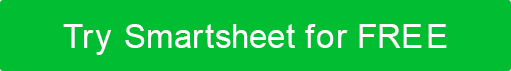 NOME DEL PROGETTOAUTOREDATTEROTRAGUARDOSPECIFICO: Chi? Che cosa? Quando? Dove? Perché? Che?MISURABILE: metriche e pietre miliari. Quanto? Quale percentuale?REALIZZABILE: Hai competenze e strumenti per raggiungere questo obiettivo?RILEVANTE: Si adatta agli obiettivi organizzativi generali?TIME-BOUND: Scadenza intermedia e finaleOBIETTIVO 1SPECIFICO: Chi? Che cosa? Quando? Dove? Perché? Che?MISURABILE: metriche e pietre miliari. Quanto? Quale percentuale?REALIZZABILE: Hai competenze e strumenti per raggiungere questo obiettivo?RILEVANTE: Si adatta agli obiettivi organizzativi generali?TIME-BOUND: Scadenza intermedia e finaleOBIETTIVO 2SPECIFICO: Chi? Che cosa? Quando? Dove? Perché? Che?MISURABILE: metriche e pietre miliari. Quanto? Quale percentuale?REALIZZABILE: Hai competenze e strumenti per raggiungere questo obiettivo?RILEVANTE: Si adatta agli obiettivi organizzativi generali?TIME-BOUND: Scadenza intermedia e finaleOBIETTIVO 3
DISCONOSCIMENTOTutti gli articoli, i modelli o le informazioni fornite da Smartsheet sul sito Web sono solo di riferimento. Mentre ci sforziamo di mantenere le informazioni aggiornate e corrette, non rilasciamo dichiarazioni o garanzie di alcun tipo, esplicite o implicite, circa la completezza, l'accuratezza, l'affidabilità, l'idoneità o la disponibilità in relazione al sito Web o alle informazioni, agli articoli, ai modelli o alla grafica correlata contenuti nel sito Web. Qualsiasi affidamento che fai su tali informazioni è quindi strettamente a tuo rischio.